Bournemouth & Poole College - NMH Rates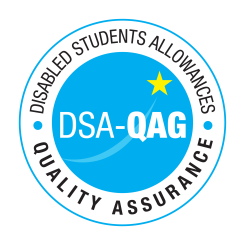 Period covered - 01/04/2016 through to 31/03/2017  The table below shows NMH rates. The greyed out cells indicate that the NMH provider does not offer these services. Note: NMH Support Rates shown per hour in the table below.*Please delete any rows where you do not provide this support roleStandard Rate (in-person)Standard Rate (in-person)Standard Rate (in-person)Distance Learning only (in-person, in-homeDistance Learning only (in-person, in-homeDistance Learning only (in-person, in-homeRemote Delivery (e.g. Facetime/Skype or similar) OnlyRemote Delivery (e.g. Facetime/Skype or similar) OnlyRemote Delivery (e.g. Facetime/Skype or similar) OnlyBand 1 Support AssistantsNetVATTotalNetVATTotalNetVATTotalPractical Support Assistant£15.00Library Support Assistant£15.00Reader£15.00Scribe£15.00Workshop / Laboratory Assistant£15.00Sighted Guide£15.00Proof Reader / text checker£15.00Band 2 Enhanced Support AssistantsStudy Assistant £15.00Examination Support Worker£15.00Note Taker£15.00Band 3 Specialist Enabling SupportCommunication Support WorkerLip SpeakerSpecialist Note taker (Deaf/Hard of Hearing students) including Electronic Note Taker and Speech to Text ReporterSpecialist Note taker (VI students) including BrailleSpecialist Transcription ServiceMobility TrainerBand 4 Specialist Access and Learning FacilitatorsSpecialist Mentor – Mental Health£25.00Specialist Mentor – ASSpecialist 1:1 Study Skills Support - SpLD£49.00Specialist 1:1 Study Skills Support - ASBSL Interpreter - includes Interpreter for the deaf or Deafblind People£50.00Assistive Technology TrainerSpecialist Support Professional for Deaf studentsSpecialist Support Professional for students with Vision ImpairmentSpecialist Support Professional for students with Multi-sensory impairment (MSI)